Živá příroda: HOUBYObsahový cíl:	Žák popíše základní stavbu těla houby. Žák se orientuje v textu.Žák vyhledá v textu klíčová slova a informace.Žák nakreslí a popíše obrázek.Žák se seznámí s nejčastějšími druhy hub. Žák rozezná jedlou houbu od nejedlé a jedovaté houby.Žák vyhledává houby v atlase hub.Jazykový cíl:Žák dokáže pojmenovat, zapsat nová slova a spojuje je s obrázkem.Žák doplní slovo do věty.Žák říká nová slova se správnou výslovností.Žák rozeznává rod u jednotlivých názvů hub.Žák dokáže tvořit jednotné i množné číslo jednotlivých hub.Slovní zásoba:živočich, rostlina, houba, organismus, kořen, list, květ, živiny, živé/odumřelé rostliny, stavba těla, klobouk, třeň, noha, podhoubí, plodnice, lupeny, rourky, semena, výtrusy, rozmnožování, jedlé/nejedlé houby, jedovaté houby, košík, hřib hnědý, hřib žlučník, muchomůrka červená, křemenáč březový, muchomůrka zelená, pýchavka obecná, muchomůrka tygrovaná, bedla vysoká, liška obecná, sbíratJazykové struktury:Houby patří/nepatří mezi..., Houby tvoří..., Houby mají/nemají..., Tělo houby se skládá z..., Tato houba patří/nepatří mezi..., ...je jedlá/nejedlá/jedovatá houba.Živá příroda: HOUBY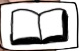 Přečti si text.Houby nepatří mezi rostliny, ani mezi živočichy. Tvoří samostatnou skupinu živých organismů. Nemají kořeny, listy ani květy a neobsahují zeleň listovou. Houby čerpají živiny z živých nebo odumřelých rostlin. Tělo houby se skládá z klobouku, třeně a podhoubí. Houby se rozmnožují pomocí výtrusů. Výtrusy – semena, jsou skryty v klobouku houby.  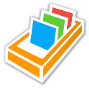  Doplň k obrázkům vyznačená slova z textu.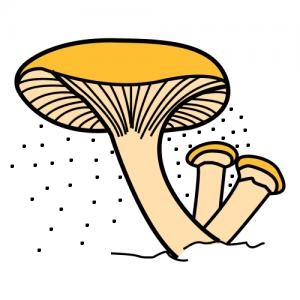 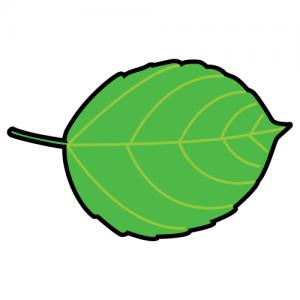 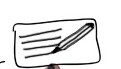 Na základě výchozího textu doplň věty:Houby tvoří samostatnou skupinu živých  O_ _ _ _ _ _ _ Ů.Houby nemají  _ _ Ř _ _ _, _ I _ _ _, K _ _ _ _.Houby neobsahují  _ _ _ _ Ň  _ _ _ _ _ _ _ U.Houby čerpají živiny z  _ I _ _ _ a _ _ U _ _ _ _ _ _ rostlin.Pod kloboukem mají _ _ P _ _ _  nebo  _ O _ _ _ _ .Houby se rozmnožují pomocí  _ Ý _ _ _ _ Ů.Tělo houby se skládá z _ _ _ B _ _ _ _, _ Ř _ _ _, _ _ _ H _ _ _ Í.Stavba těla houby: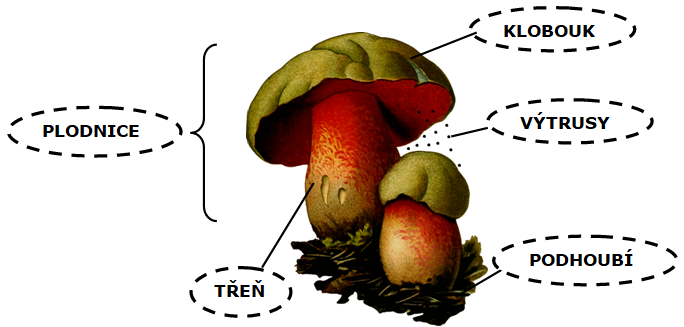 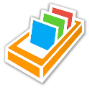 5. Spoj co k sobě patří:PLODNICEKLOBOUKTŘEŇPODHOUBÍVÝTRUSY6. Nakresli vlastní houbu a popiš její stavbu těla: 7. Houby se dělí na jedlé, nejedlé a jedovaté houby. S pomocí atlasu hub zkus přiřadit obrázky ke správným názvům hub.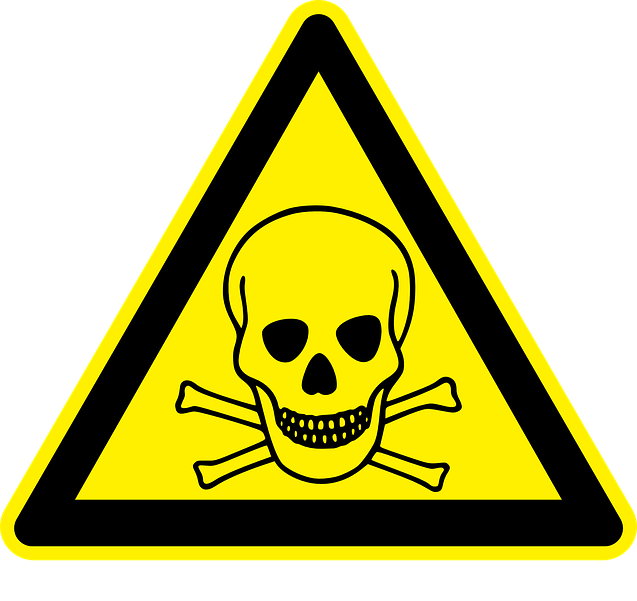 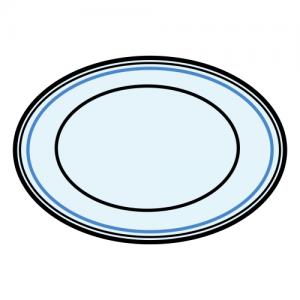 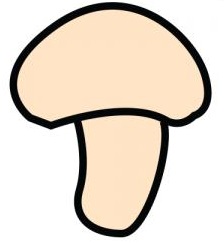 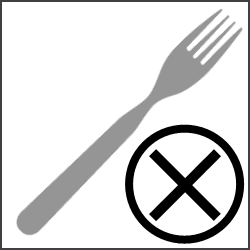 hřib hnědý				hřib žlučník			muchomůrka červenákřemenáč březový						muchomůrka zelenápýchavka obecná							muchomůrka tygrovanábedla vysokáliška obecná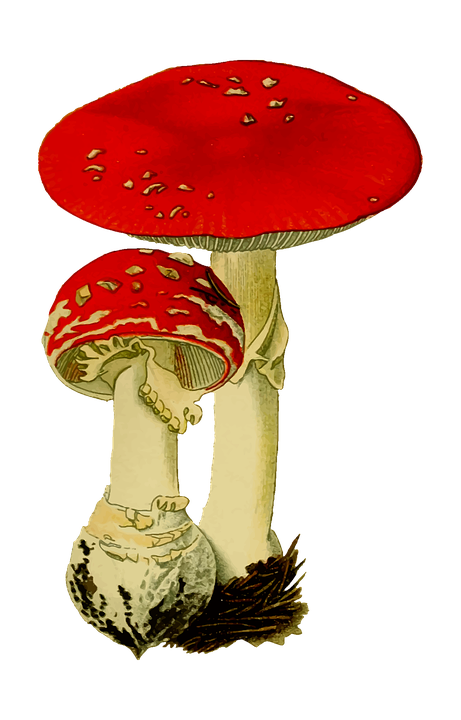 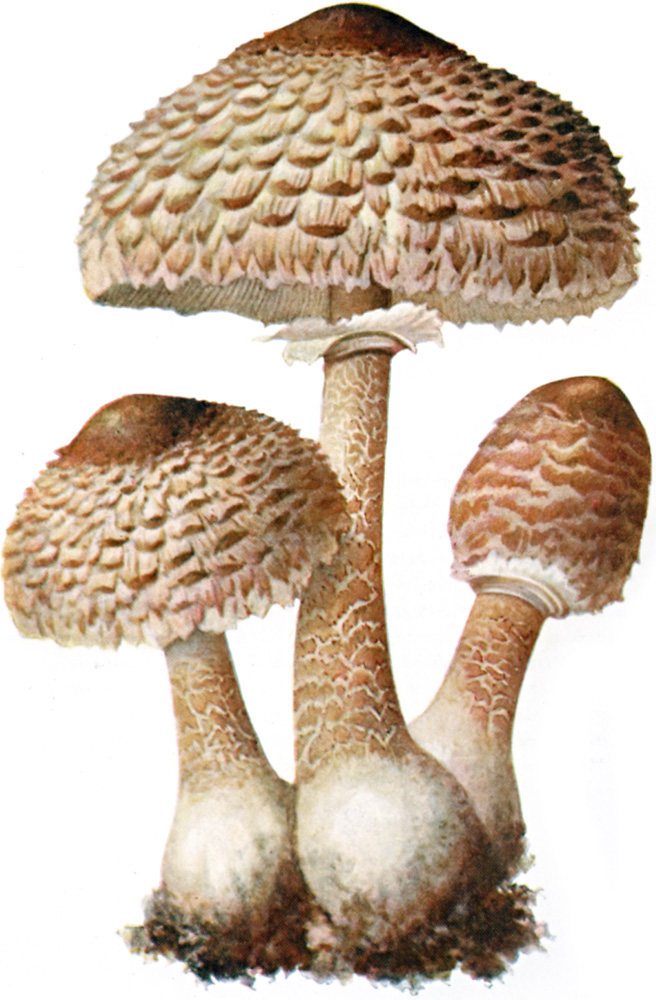 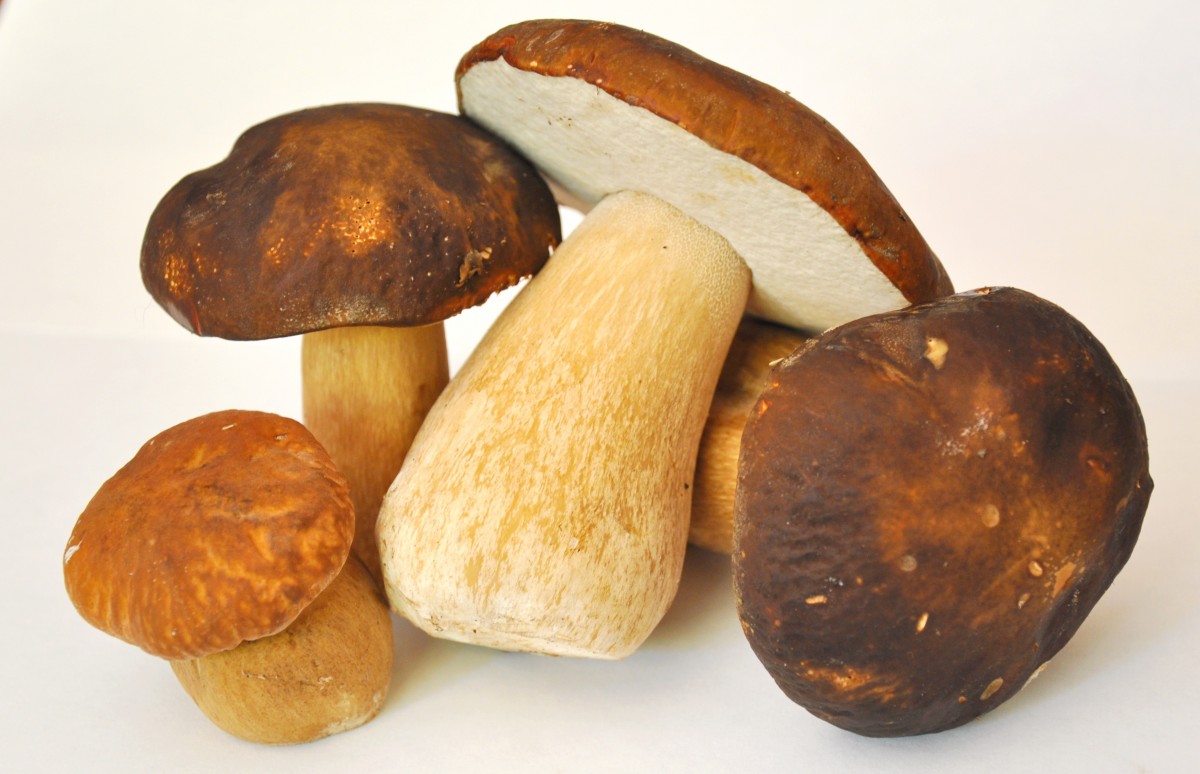 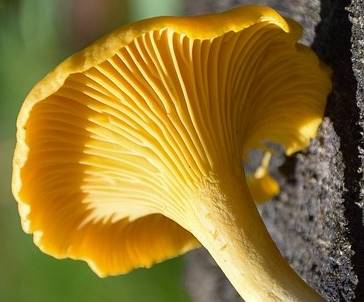 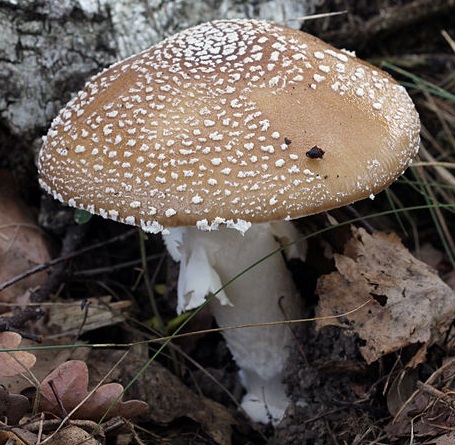 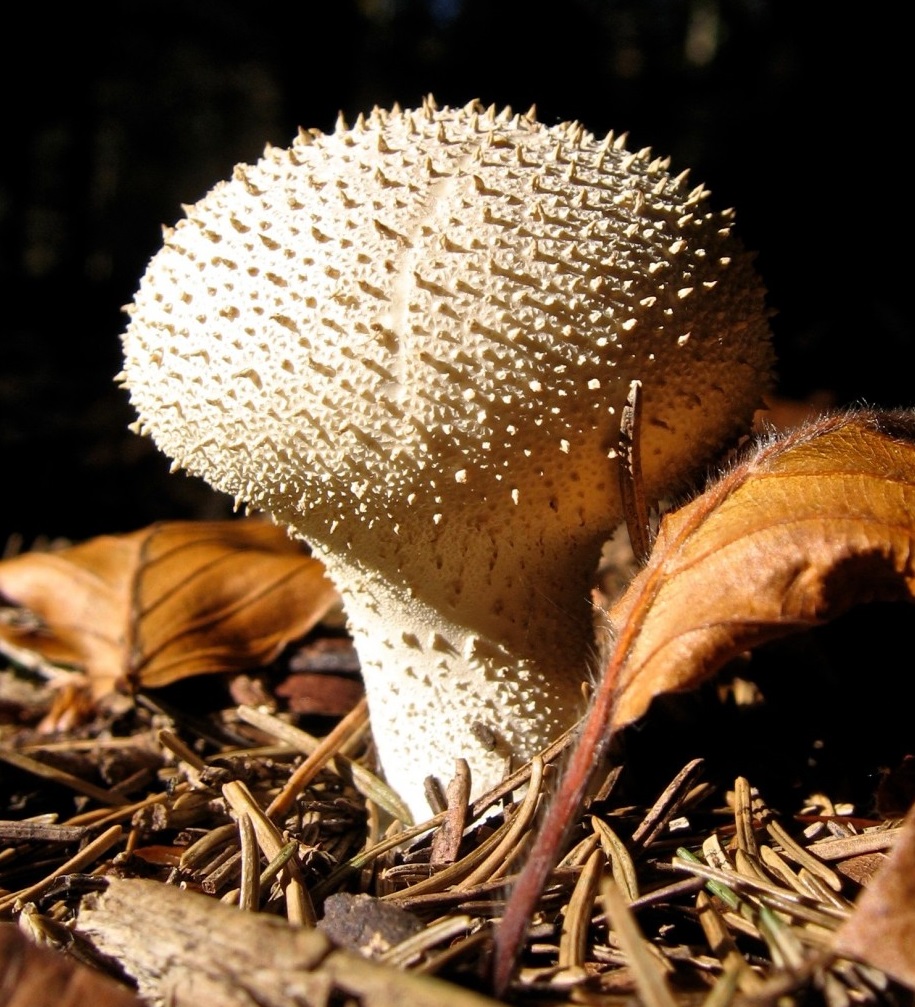 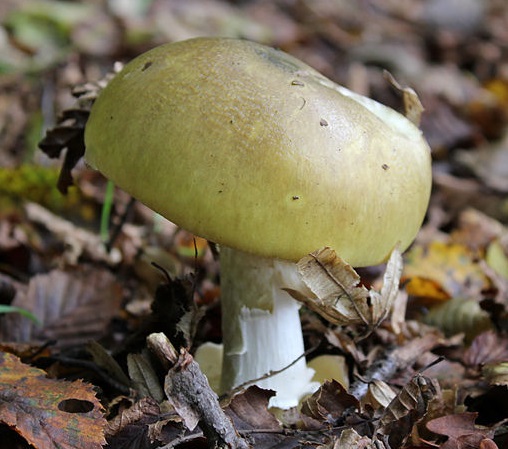 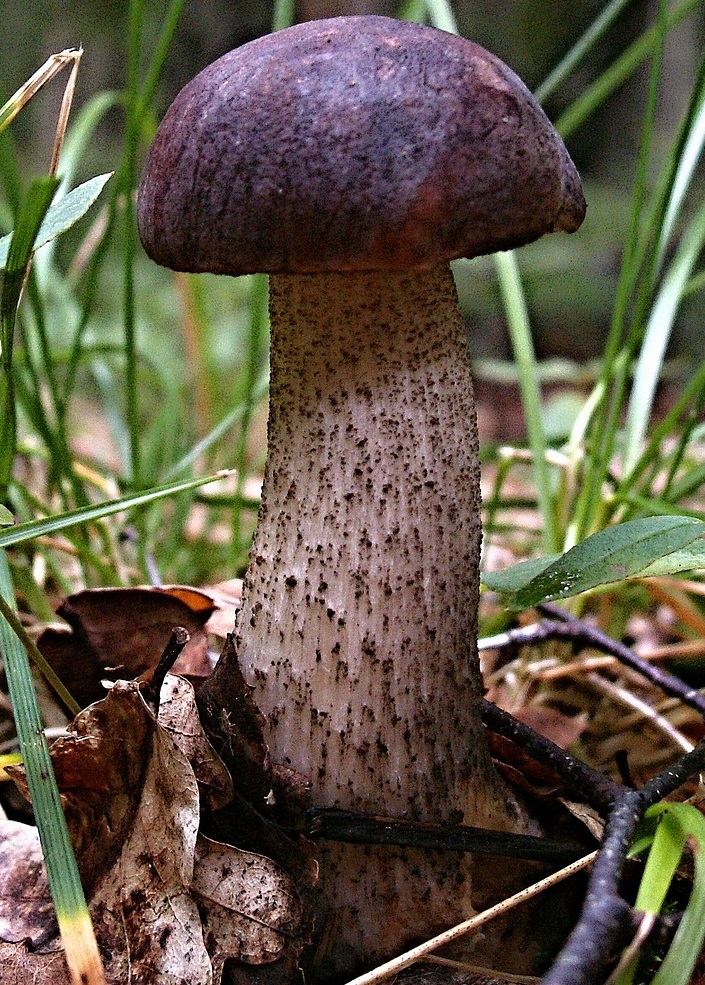 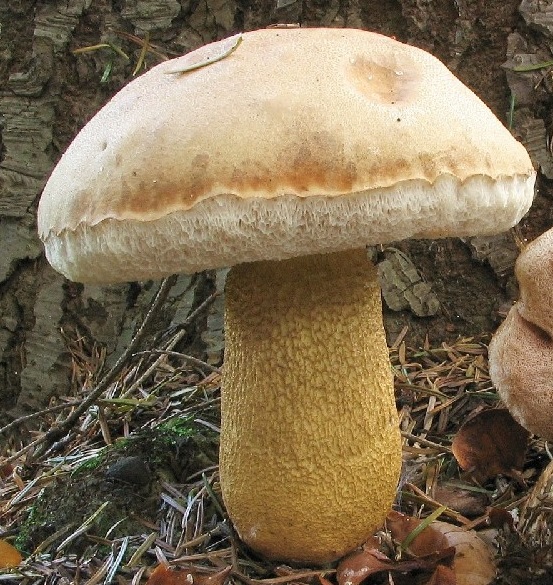 8. Spoj co k sobě patří:JEDLÁ HOUBAJEDOVATÁ HOUBANEJEDLÁ HOUBA9. Zakroužkuj správnou odpověď:Jsou houby zelené?							ANO/NEMají houby kořeny?							ANO/NERozmnožují se houby výtrusy?					ANO/NE Skládá se plodnice houby z nohy/třeně a klobouku?		ANO/NEMohou být houby jedovaté?						ANO/NEMůžeme jíst jedlé houby?						ANO/NE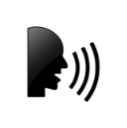 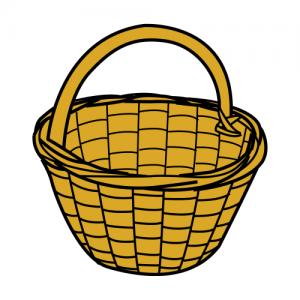 10. Přečti nahlas rozhovor:Honza: Maminko, podívej se! Já už mám plný košík hub. Maminka: Dobrá práce, Honzíku. Jaké jedlé houby jsi našel?Honza: Našel jsem hříbky, křemenáče, lišky a bedly. Maminka: A co je ta barevná houba na vrchu koše?Honza: Nevím, ale líbila se mi.Maminka: Nemůžeš sbírat houby, které neznáš, Honzíku. Musíš být opatrný. Já moc dobře vím, co je to za houbu. To je velice jedovatá houba. 11. Odpověz na otázky:Do čeho Honzík sbírá houby?Jaké jedlé houby Honzík našel?Našel nějakou nejedlou houbu? Vybarvi správnou odpověď.Našel jedovatou houbu? Vybarvi správnou odpověď.Co by to mohlo být za barevnou houbu, kterou Honzík našel?12. Sbírání hub: nasbírej do košíku pouze jedlé houby (spoj je čárou s košíkem).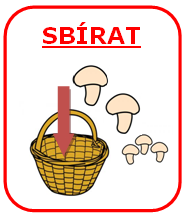 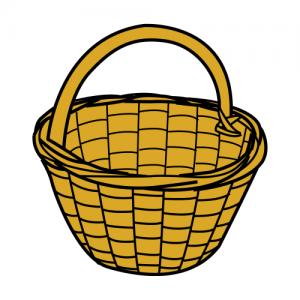 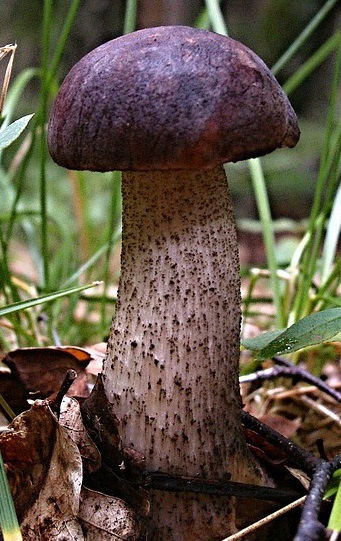 13. Tvoř věty a říkej.Houby nepatří mezi ..., ..., ... . Houby tvoří ...									(skupinu)Tělo houby se skládá z ..., ..., ..., ... .Houby mají klobouk,...Houby nemají ...Hřib patří mezi ...					(jedlé/nejedlé/jedovaté)......... nepatří mezi ...				(jedlé/nejedlé/jedovaté)14. Najdi v osmisměrce 8 hub a napiš jejich názvy. Jsou jedlé nebo jedovaté? Ověř v atlase hub. (Houby, které možná neznáš: ryzec, žampion)........................................................................................................................................................................................................................................................................................................................................................................................................................................................................................................................................................................ Použité zdroje: Obrázky:[cit. 2018-04-16] Dostupné pod licencí Public domain a Creative Commons na WWW:<https://pixabay.com/cs/strom-ko%C5%99en-listy-sovy-zelen%C3%A1-684774/><https://pixabay.com/cs/houby-houba-p%C5%99%C3%ADroda-2029630/><https://pixabay.com/cs/toxick%C3%BD-materi%C3%A1ly-varov%C3%A1n%C3%AD-jedovat%C3%BD-28714/><https://upload.wikimedia.org/wikipedia/commons/d/d7/Mycomorphbox_Inedible.png><https://pixabay.com/cs/houby-houba-halucinogenn%C3%AD-jed-2028297/><https://upload.wikimedia.org/wikipedia/commons/8/8c/Parasol-1.jpg><https://pxhere.com/cs/photo/699457><https://pixabay.com/cs/nejvyšší-struna-u-houslí-na-podzim-2585107/><https://pxhere.com/sk/photo/864116><https://commons.wikimedia.org/wiki/File:Amanita_pantherina_2013_G1.jpg><https://commons.wikimedia.org/wiki/File:Amanita_phalloides_-_young.JPG><https://pixabay.com/cs/k%C5%99emen%C3%A1%C4%8D-les-houba-houby-112156/>Autoři obrázků a piktogramů:Sergio Palao, ARASAAC (http://arasaac.org), CC (BY-NC-SA)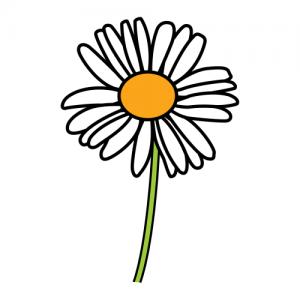 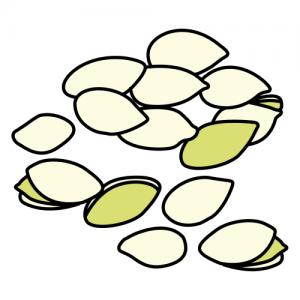 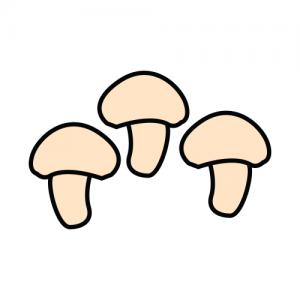 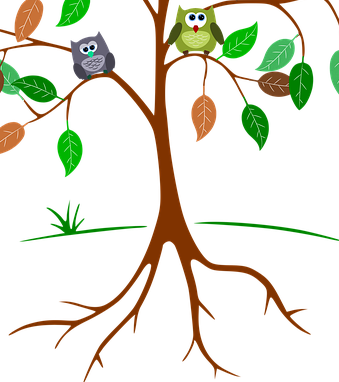 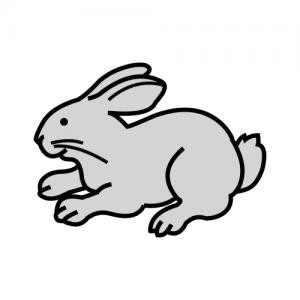 JEDNOTNÉ Č.MNOŽNÉ Č.TENhřibhřibyTENkřemenáčkřemenáčeTApýchavkapýchavkyTAbedlabedlyTAliškališkyTAmuchomůrkamuchomůrkyMŽAMPIONUÝCHCEZYRAOHVAMŘLKLŮIADRŠBČÁNEMEŘKBAA